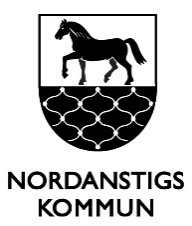 Redovisning av bidrag till sommarlovsaktiviteter 2019
Sökande föreningKontaktperson för aktivitetenBeskrivning av aktivitetens genomförandeDeltagare under aktivitetenIntäkter			             UtgifterBifoga kvitton, fakturor eller annat underlag som styrker era utlägg.Ordförande		            Kontaktperson för aktivitetenRedovisningen skickas senast 15 september 2019 tillNordanstigs kommun, Andreas Mossnelid, Box 56, 829 21 BergsjöFöreningens namn 
     Organisationsnummer
     Adress
     Telefonnummer
     Postadress
     Mobiltelefon
     E-post
     Namn
     Telefonnummer
     E-post
     Mobiltelefon
     Beskriv kort hur det gick vid genomförandet av aktiviteten
     Beskriv kort hur det gick vid genomförandet av aktiviteten
     Startdatum för genomförande (åååå-mm-dd)
     Slutdatum för genomförande (åååå-mm-dd)Antal 6–8 årAntal 6–8 årAntal 6–8 årAntal 9–12 årAntal 9–12 årAntal 9–12 årAntal 13–15 årAntal 13–15 årAntal 13–15 årFlicka
     Pojke
     Annan
     Pojke
     Flicka
     Annan
     Flicka
     Pojke
     Annan
     SommarlovsaktivitetsbidragBeloppUtgift
     BeloppAnnan intäktBeloppUtgiftBeloppAnnan intäktBeloppUtgiftBeloppAnnan intäktBeloppUtgiftBeloppAnnan intäktBeloppUtgiftBeloppSumma intäkterBeloppSumma utgifterBeloppNamnförtydligande
     Namnförtydligande
     Namnförtydligande
     Namnförtydligande
     Datum (åååå-mm-dd)
     UnderskriftDatum (åååå-mm-dd)
     UnderskriftOrtUnderskriftOrtUnderskrift